Výchova k občanství – náhradní práce za 15. 5. 2020Dobrý den, snad si ještě vzpomenete, co jsme dělali minule. Psali jsme si o tom, že v naší zemi žijí i lidé původně z jiných zemí. Mají jinou národnost.Dnes to bude náročnější, prosím o přečtení a krátký zápis.(poznámka pro ty, kteří si zápisy přepisují ručně – tohle je jenom povídání, zápis označím modře – nepřepisujte to všechno!) Bohužel jsem nenašla vhodné video, tak si to, prosím přečtěte.	Dnes si budeme povídat, o tom, že někdy se ke všem lidem nechováme stejně. Někdo se nám může zdát „divný“ nebo „podezřelý“ už jenom proto, jak vypadá. Protože je JINÝ.  A vlastně to tak vůbec nemusí být.	Už jsme si povídali, že jsme každý jiný – někdo vysoký, jiný malý, někdo hubený a jiný silnější, někdo má světlou pokožku a jiný je třeba tmavší, …. Když to vezmeme podle národností, které u nás žijí, tak třeba na Ukrajinci nepoznáte, že je odjinud. Dokud nezačne mluvit. Ale třeba takový Vietnamec nebo Číňan – tam je to jasné – nažloutlá kůže, šikmé oči, tmavé vlasy…. A „divně“ mluví česky.Tak, a už jsme tam - „divně“. Někteří z nich k nám přišli po roce 1973 studovat. Mělo to být na pár let, ale oni u nás už většinou zůstali. A měli děti – a ty už mluví úplně normálně česky, studují na středních a vysokých školách a pracují. Často mají ty nám všem známé vietnamské obchody nebo restaurace. Dost často si z nich děláme legraci právě proto, jak mluví nebo vypadají. To, že jsou velice pracovití, to už nevidíme.	Určitě si vzpomenete na dobu nedávnou, kdy všichni řešili, že k nám mají přijít uprchlíci ze zemí, které jsou zasažené válkami. Lidé se o tom hodně bavili a dost často nadávali a používali i vulgární výrazy. Nakonec to dopadlo tak, že u nás máme (data z roku 2016) asi 2600 těchto lidí z různých zemí světa. 1200 jich dostalo AZYL – útočiště, právní ochrana uprchlíka v jiném státě než je jeho vlast.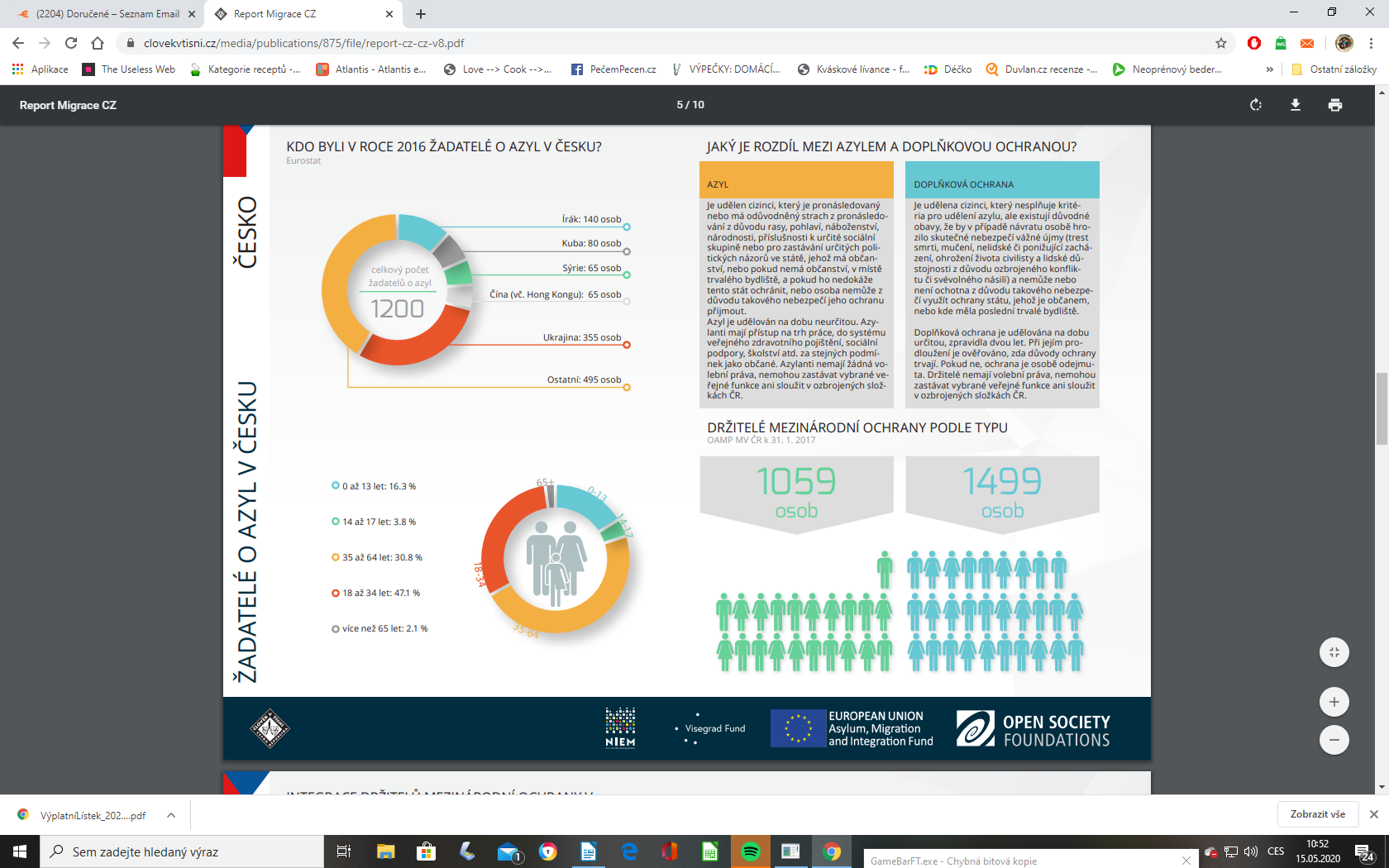 Můžete se podívat na obrázek, z jakých zemí a jaké bylo věkové složení. Teď trochucizích slov, se kterými se můžete setkat:MIGRACE = přesun, pohyb lidíIMIGRANT – PŘISTĚHOVALEC je člověk, který z nějakého vážného důvodu přichází do jiné země, protože už nemůže nebo nechce žit ve své vlasti (je tam válka nebo je pronásledovaný vládnoucí stranou – tak to bylo i u nás dříve. I z Československa hodně lidí odcházelo do zahraničí). IMIGRACE – přistěhovalectví (opakem je emigrace) je proces, při němž se na území státu usazují obyvatelé přicházející ze zahraničí EMIGRANT – je člověk, který odchází ze země někam jinam z důvodů stejných jako u imigranta.  EMIGRACE – vystěhování z vlastiS tím je spojené chování lidí, kteří se bojí cizinců a všeho toho, co s sebou mohou (ale nemusí) přinést – prostě se bojí neznámého. Tomu se říká XENOFOBIE - strach z cizinců spojený s pocitem ohrožení a nedůvěry.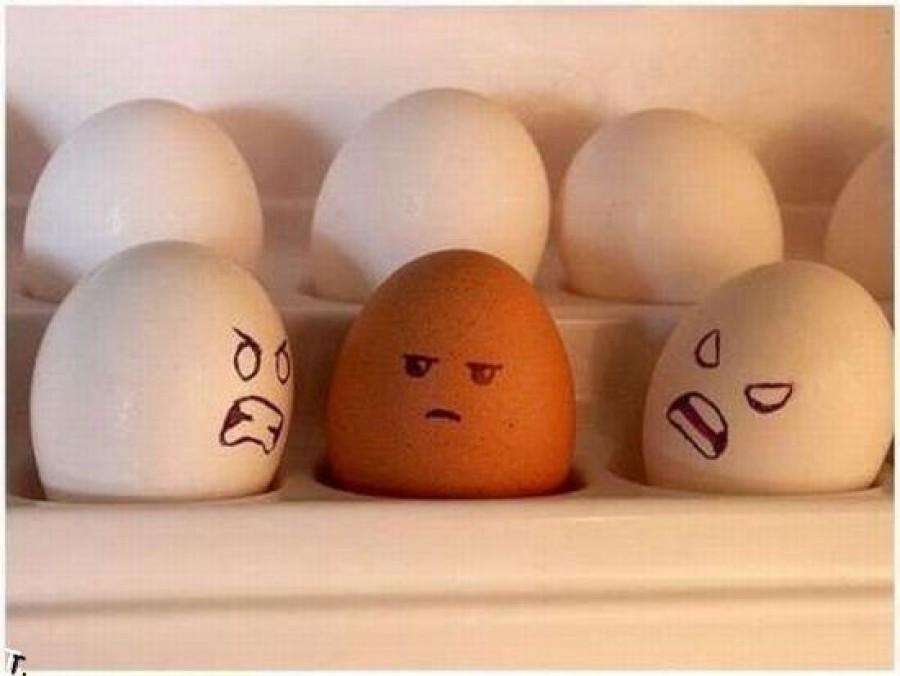 Někdy tento strach nebo obava přeroste ve vyloženou nenávist a odpor vůči nějaké rase, národnosti, národu. A to je pak RASISMUS. Shodneme se asi na tom, že to není správné, že bychom měli lidi hodnotit podle toho, jak se chovají a ne podle toho, jak vypadají nebo odkud pocházejí. Někdy je to těžké. Zkusme to, prosím :-).Jestli se vám někomu chce víc číst – rozhovor o rasismu s Benem Cristovao.https://www.hatefree.cz/blo/rozhovory/3175-ben-cristoavo  Mějte se fajn! Monika KárníkováZdroje: https://pavelholub.blog.idnes.cz/blog.aspx?c=508265 https://www.clovekvtisni.cz/media/publications/875/file/report-cz-cz-v8.pdf https://www.hatefree.cz/blo/rozhovory/3175-ben-cristoavo 